Récapitulatif sur les ombres :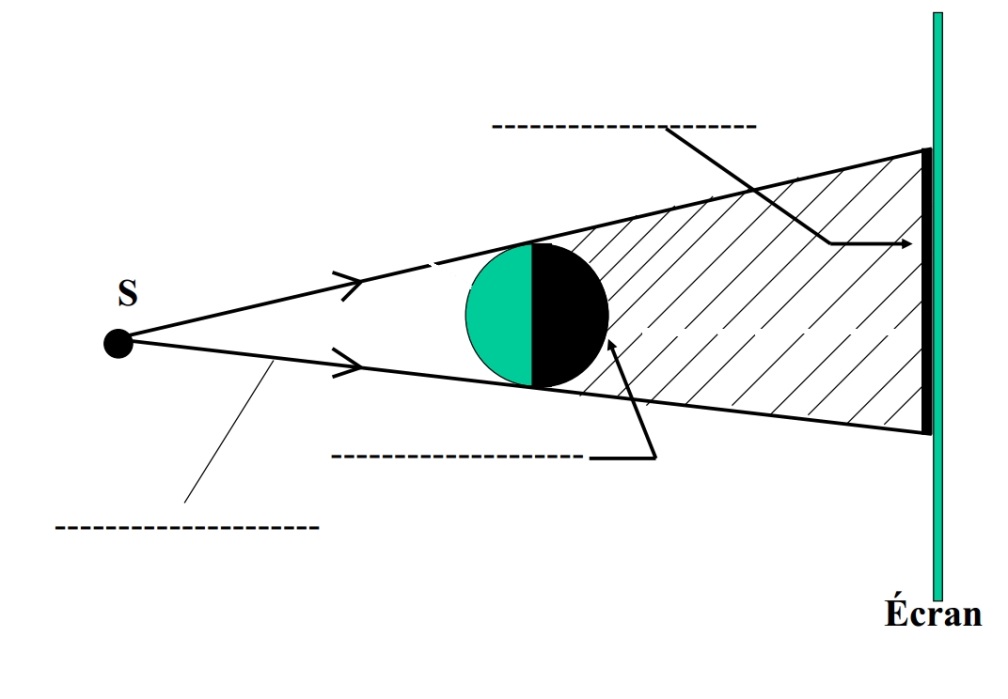 Le schéma :Les définitions	   	 : ombre d’un objet sur lui-même. Exemple en astronomie :	   	 : ombre d’un objet sur un autre objet. Exemple en astronomie :Récapitulatif sur les ombres :Le schéma :Les définitions	   	 : ombre d’un objet sur lui-même. Exemple en astronomie :	   	 : ombre d’un objet sur un autre objet. Exemple en astronomie :